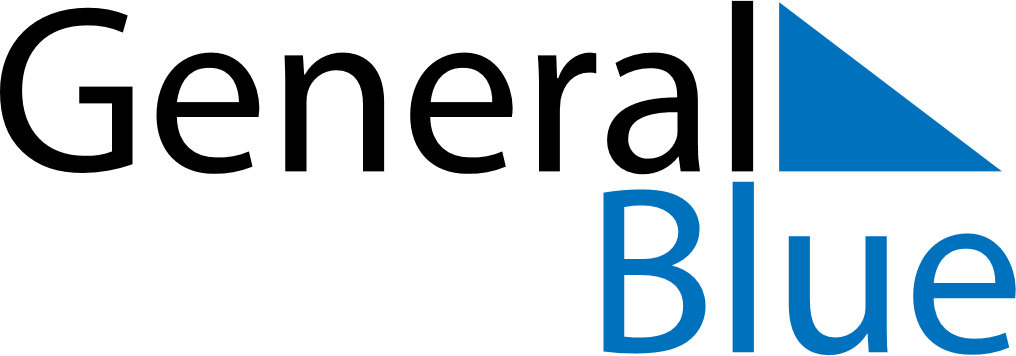 July 1664July 1664July 1664July 1664July 1664SundayMondayTuesdayWednesdayThursdayFridaySaturday12345678910111213141516171819202122232425262728293031